Lorsque j’ai terminé mon atelier, je peux faire cette activité en autonomie :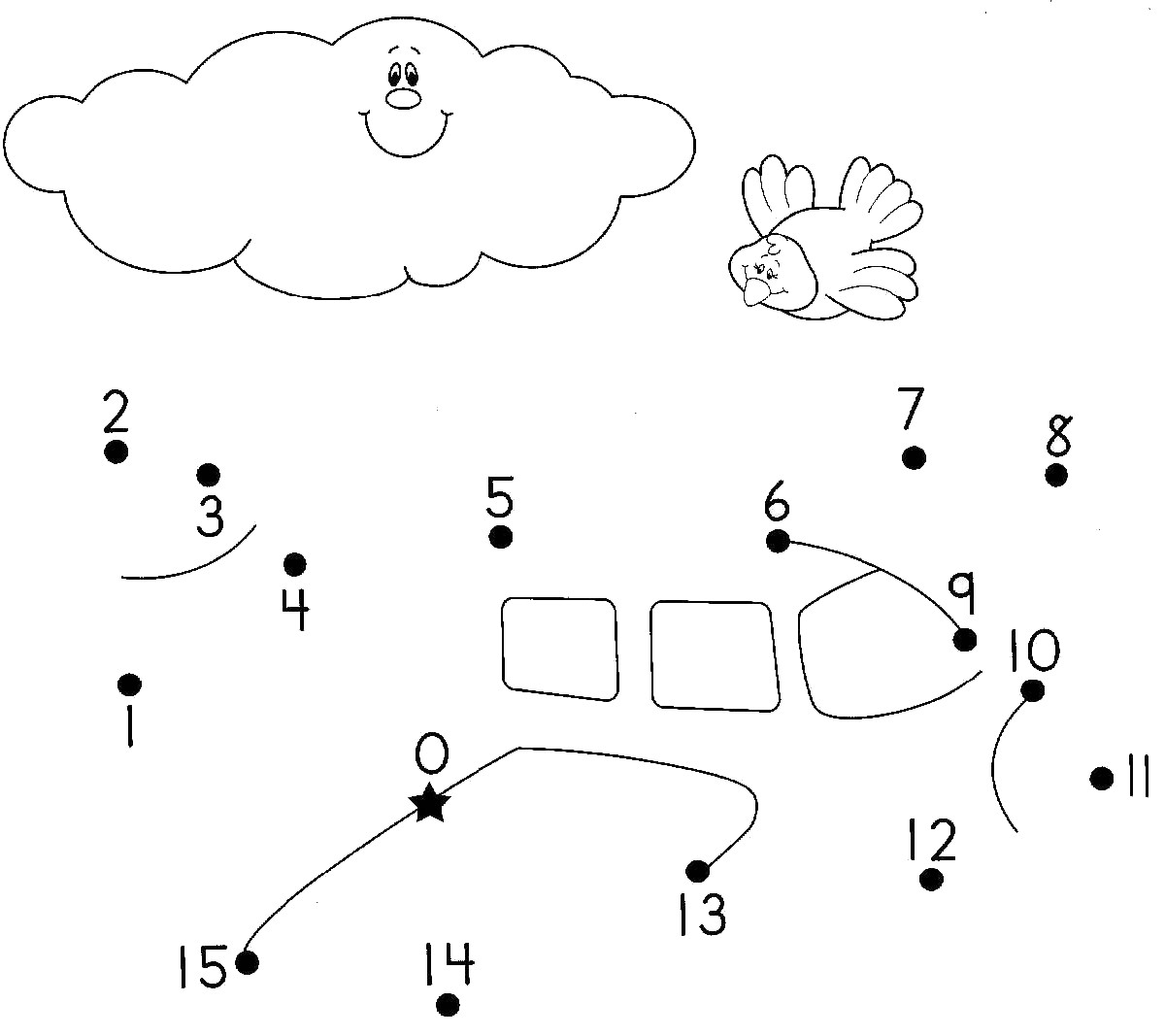 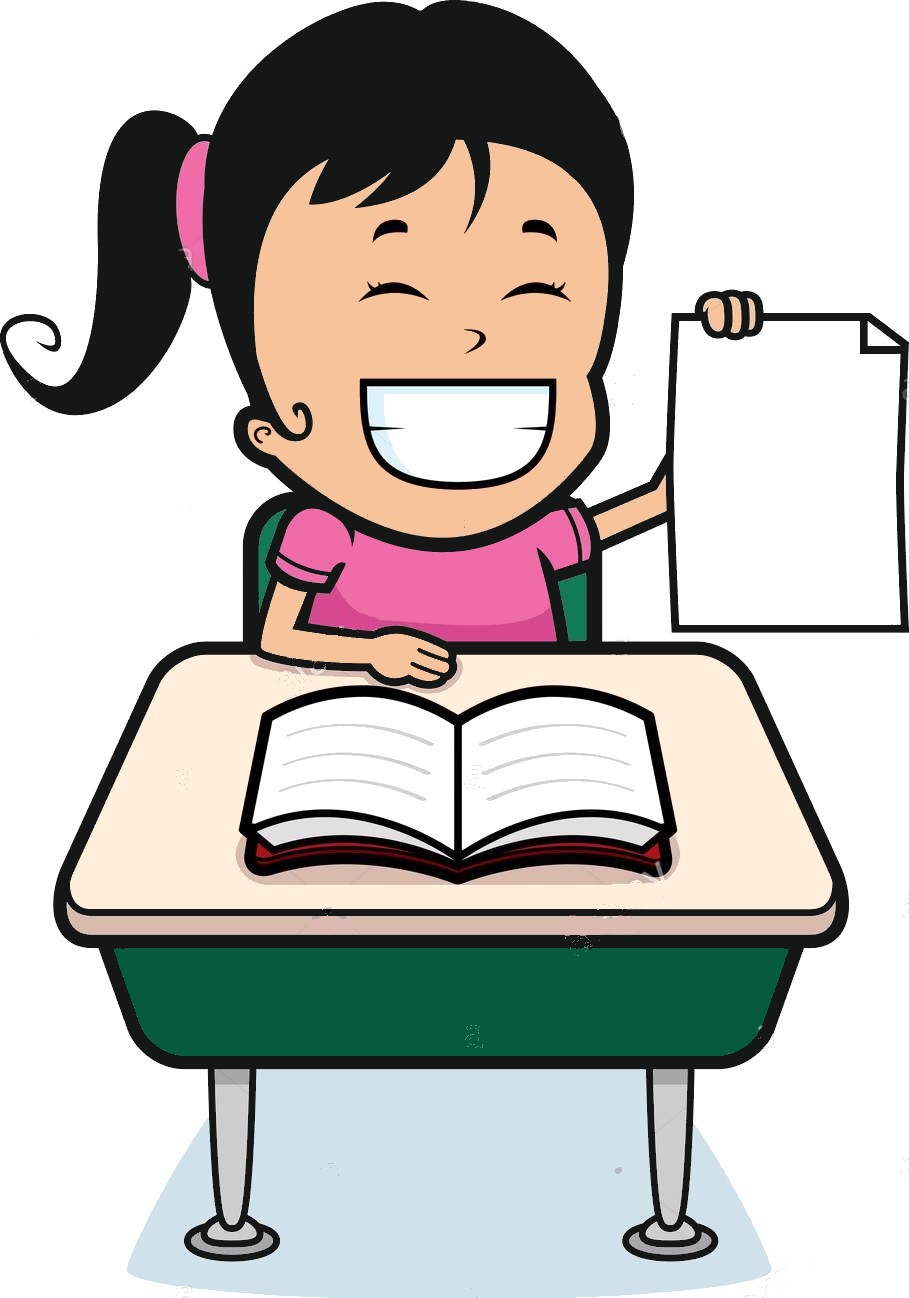 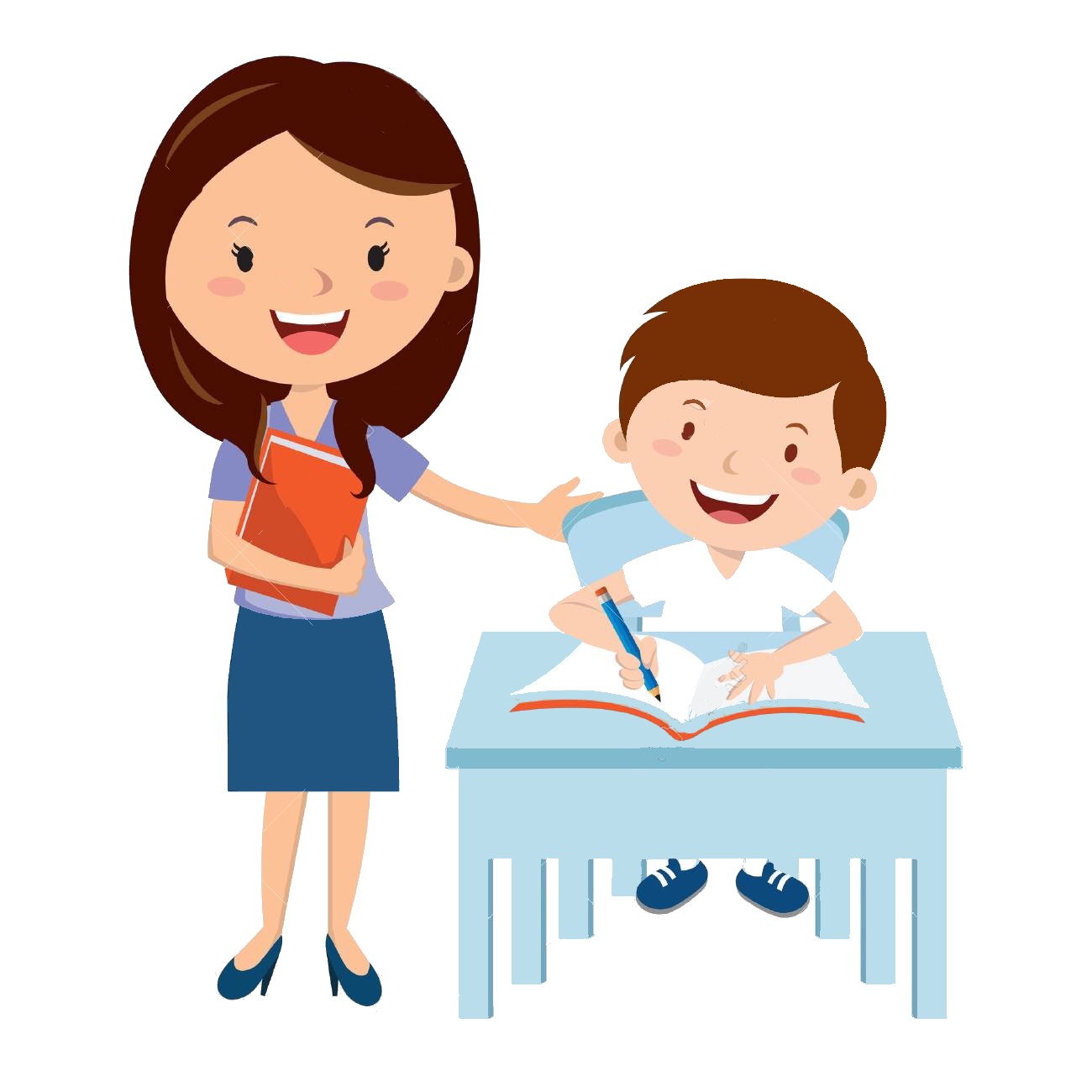 